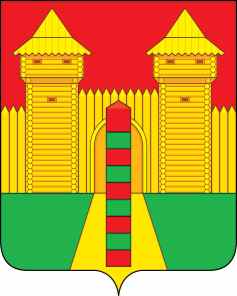 АДМИНИСТРАЦИЯ  МУНИЦИПАЛЬНОГО  ОБРАЗОВАНИЯ «ШУМЯЧСКИЙ   РАЙОН» СМОЛЕНСКОЙ  ОБЛАСТИПОСТАНОВЛЕНИЕот  04.06.2021г. № 226          п. ШумячиВ соответствии с Федеральным законом от 05.04.2013 № 44-ФЗ «О контрактной системе в сфере закупок товаров, работ, услуг для обеспечения государственных и муниципальных нужд»,  Уставом муниципального образования «Шумячский район» Смоленской области Администрация муниципального образования «Шумячский район» Смоленской областиП О С Т А Н О В Л Я Е Т:1. Провести электронный аукцион на право заключить муниципальный контракт на выполнение работ по содержанию автомобильных дорог местного значения на территории Шумячского района Смоленской области.2. Установить начальную (максимальную) цену муниципального контракта на выполнение работ по содержанию автомобильных дорог местного значения на территории Шумячского района Смоленской области в размере 299 013,78 (двести девяносто девять тысяч тринадцать) рублей 78 копеек.3. Отделу по строительству, капитальному ремонту и жилищно-коммунальному хозяйству Администрации муниципального образования «Шумячский район» Смоленской области  подготовить проект документации по проведению электронного аукциона на право заключить муниципальный контракт на выполнение работ по содержанию автомобильных дорог местного значения на территории Шумячского района Смоленской области.4. Контроль за исполнением настоящего постановления возложить на заместителя Главы муниципального образования «Шумячский район» Смоленской области К.Е. Буфистова. Глава муниципального образования «Шумячский район» Смоленской области                                            А.Н. Васильев                                                                           О проведении электронного аукциона 